Program maxiklub 202118/8 - Opstarts aften -				Kage: Lærke Madsen25/8 - Teambuilding 				Kage: Mathias MadsenAfleveres ved p-pladsen ved kommuneplantagen på Feldborgvej, og hentes igen 19:30 - Poul, Stine1/9 - Hyg med Gud -				Kage: Aksel Møller8/9 - Cafeaften (sangaften) - Vi mødes i kirken		Kage: Astrid 	Jensen15/9 - Giga-Rugby -				Kage: Alberte Larsen22/9 - Guinness world of Records -			Kage: Viktor Jensen29/9 - Hyg med Gud -				Kage: Simon Sivebæk Jensen6/10 - Konditorkunst -			13/10 - Smuglerløb -				Kage: Thor Kristiansen20/10 - Efterårsferie - 27/10 - Hyg med Gud -				Kage: Therese Friis3/11 - Dykkertur (vi er tilbage 20.30) -		10/11 - Cafe aften (Julekalender salg) -			Kage: Astrid Bredtoft17/11 - Hyg med Gud -				Kage: Karoline Ting24/11 - Juleafslutning - 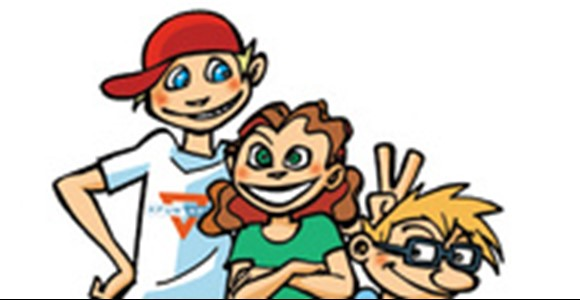 